CASA of Marion County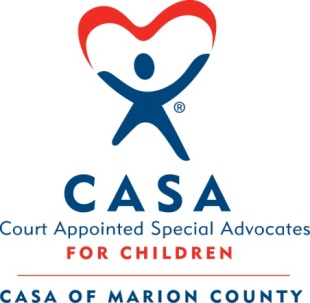 112 Adams St. Room 203, Fairmont, WV 26554Phone: 304-366-4198 Fax: 304-366-4695mccasa@wvdsl.net“We believe in the power of volunteers making a difference in the lives of abused and neglected children”CASA of Marion County BOARD OF DIRECTORS Application for Membership In order to be considered, all nominations of potential board members must be accompanied by a completed “Application for Membership.” ALL APPLICATIONS FOR THE BOARD OF DIRECTORS WILL BE ASSESSED FOR THE DEMOGRAPHIC, ETHNIC AND PROFESSIONAL NEEDS OF THE BOARD OF DIRECTORS. RECEIPT OF A COMPLETED APPLICATION WILL BE REGARDED AS AN EXPRESSION OF INTEREST, NOT AN ACCEPTANCE OR COMMITMENT TO SERVE. Name: ________________________________ Email _____________________Date: ________ Preferred Mailing Address: ____________________________________			       ____________________________________			      _____________________________________Daytime Phone Number:________________    Date of Birth (optional):__________________Occupation: ______________________________Preferred Title: ______________________Business:_________________________________ Ethnicity (optional) :____________________Nonprofit Experience: ___________________________________________________________Education, Training, Special Skills: _________________________________________________Volunteer Experience: ____________________________________________________________How long a resident of West Virginia:  _______________________________________________Memberships in other organizations: _________________________________________________Known by the following board members of this agency: __________________________________________________________________________________________________________________ Brief biography:__________________________________________________________________________________________________________________________________________________________________________________________________________________________________________What strengths or skills would you bring to this board: _______________________________________________________________________________________________________________________________________________________________________________________________________Signature of Applicant: Date: ________________________________________________________Please return to: CASA of Marion County, 112 Adams St. 203, Fairmont, WV 26554